                                                                                                             Revised 30th June 2023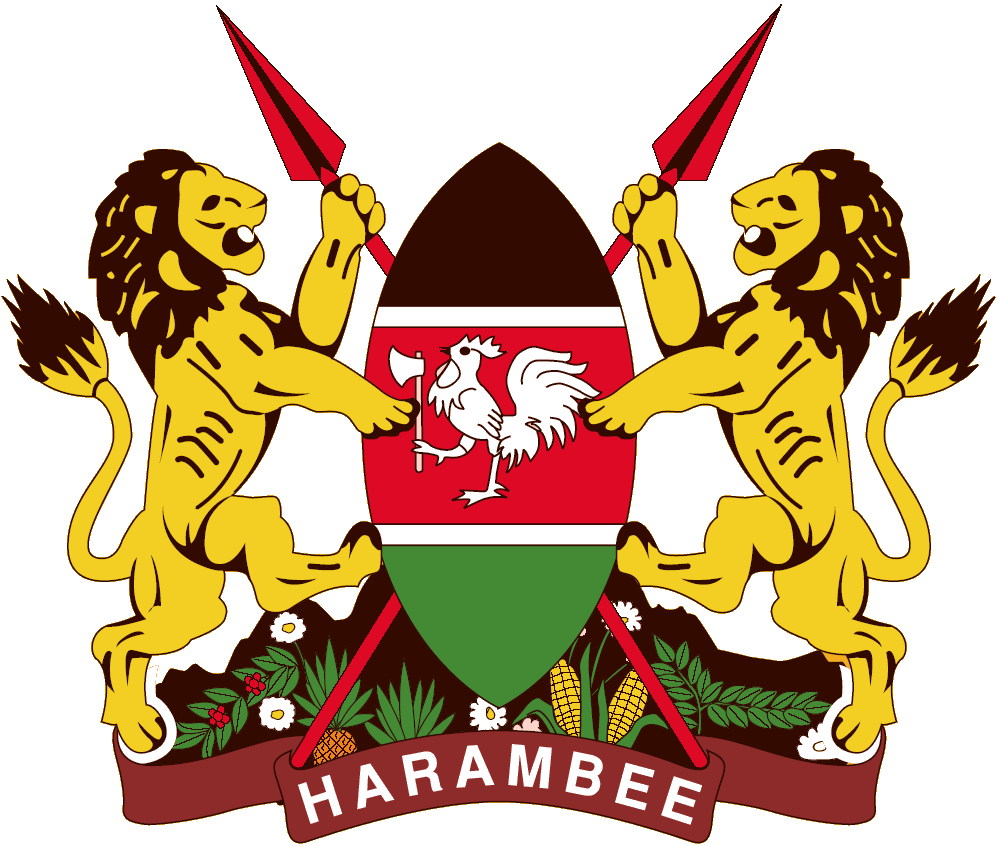 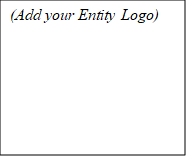 XXX COUNTY ASSEMBLY (Indicate actual name of the County)ANNUAL REPORT AND FINANCIAL STATEMENTSFOR THE FINANCIAL YEAR ENDED30TH JUNE 20xxPrepared in accordance with the Cash Basis of Accounting Method under the International Public Sector Accounting Standards (IPSAS)(Leave a blank page)TABLE OF CONTENTS1.	Acronyms and Glossary of Terms	ii2.	Key Entity Information and Management	iii3.	Governance Statement	vi4.	Foreword By the Clerk of The Assembly	x5.	Statement Of Performance Against County Assembly Predetermined Objectives	xii6.	Corporate Social Responsibility Statement/Sustainability Reporting	xiii7.	Statement Of Management Responsibilities	xv8.	Report Of the Independent Auditor County Assembly of xxx for the year ended 30th June 20xx	xvii9.	Statement of Receipts and Payments for The Year Ended 30th June 20xx	110.	Statement Of Financial Assets and Liabilities As At 30th June 20xx	211.	Statement Of Cash Flows for The Period Ended 30th June 20xx	312.	Statement Of Comparison of Budget & Actual Amounts: Recurrent and Development for year ended 30th June 20xx	512A	Statement of Comparison Of Budget & Actual Amounts: Recurrent for the year ended 30th June 20xx	712B	Statement Of Comparison of Budget & Actual Amounts: Development for the year ended 30th June 20xx	913.	Budget Execution By Programmes And Sub-Programmes	1114.	Significant Accounting Policies	1215.	Notes to the Financial Statements	1816.	Progress On Follow On Prior Year Auditor’s Recommendations	3617.	Annexes	37Acronyms and Glossary of TermsAcronymsADP			Annual Development PlanAIE			Authority to Incur ExpenditureCA			County AssemblyCARA		County Allocation of Revenue ActCECM		County Executive Committee MemberCE			County ExecutiveCG			County GovernmentCIDP			County Integrated Development PlanCRA			Commission on Revenue AllocationCRF			County Revenue FundCT			County TreasuryIPSAS		International Public Sector Accounting StandardsMCA			Member of County AssemblyOCOB		Office of the Controller of BudgetOAG			Office of the Auditor GeneralPFM 			Public Finance ManagementPSASB		Public Sector Accounting Standards BoardNT			National TreasuryWB			World BankKshs            			Kenya Shillings Glossary of TermsComparative FY 	Means the financial year preceding the current financial year.(This list is an indication of acronyms and key terms; the County Assembly should include all from the annual report and financial statements prepared)Key Entity Information and ManagementBackground informationThe County is constituted as per the constitution of Kenya is headed by the Speaker of the County Assembly, who is responsible for the general policy and strategic direction of the Assembly. The County Assembly constitutes xxx Members of County Assembly (MCAs) elected to represent members of the public from their respective wards. The MCAs are responsible for making laws for effective performance of the County Government, approving plans and policies and playing the oversight role over the County Executive.Key Management TeamThe entity’s day-to-day management is under the following key organs:Fiduciary ManagementThe key management personnel who held office during the year ended XXXXXX and who had direct fiduciary responsibility were: Key Entity Information and Management (Continued)Fiduciary Oversight ArrangementsHere, provide a high-level description of the key fiduciary oversight arrangements covering (say):Audit committee activitiesFinance committee activitiesPublic Accounts and Investment committeeBudget and Appropriation committeeEntity HeadquartersP.O. Box XXXXXXXX Building/House/PlazaXXX Avenue/Road/HighwayNAIROBI, KENYAEntity ContactsTelephone: (254) XXXXXXXXE-mail: xxxx@xxx.comWebsite: xxx.go.keEntity BankersCentral Bank of KenyaHaile Selassie AvenueP.O. Box 60000City Square 00200NAIROBI, KENYAOther Commercial Banks     (List details of other commercial banks)Independent AuditorAuditor GeneralOffice of The Auditor GeneralAnniversary Towers, University Way P.O. Box 30084GPO 00100NAIROBI, KENYAPrincipal Legal AdviserThe Attorney GeneralState Law OfficeHarambee AvenueP.O. Box 40112City Square 00200Nairobi, KenyaCounty Attorney(List details of other County Attorneys if any.)Governance StatementThe County AssemblyThe County Assembly is constituted by the MCAs of xxx county government. It is headed by the Speaker who is elected by the MCAs. The speaker is also the chairperson of the county assembly service board while the county assembly clerk is the secretary.Section 10 (4) of the county governments 2012 provides that a county assembly shall observe the following order of precedence.The speaker of the county assembly.The leader of the majority party; andThe leader of the minority party. The Roles of the county assembly are outlined in Section 8 of the County Governments Act 2012 and they include:Vet and approve nominees for appointment to county public office as may be provided for in this Act or any other law.Perform the roles set out under Article 185 of the Constitution.Approve the budget and expenditure of the county government in accordance with Article 207 of the Constitution, and the legislation contemplated in Article 220(2) of the Constitution, guided by Articles 201 and 203 of the Constitution.Approve the borrowing by the county government in accordance with Article 212 of the Constitution.Approve county development planning; andPerform any other role as may be set out under the Constitution or legislation.The County Assembly Executes its mandate, through committees which are broadly classified into two.Select CommitteesSelect committees are generally responsible for overseeing the work of government departments and agencies.Sectoral CommitteesThe mandate of Sectoral Committees is in respect to the subject matter assigned by the Standing Orders and is exercised within the limits contemplated under Part 2 of the Fourth Schedule to the Constitution. The County Assembly has the following Select and Sectoral committees:Committee of Powers and PrivilegesAudit CommitteePublic Accounts/Investment CommitteeBudget and Appropriations CommitteeXxx committeeCommittee of Powers and PrivilegesThere is established committee known as the Committee of Powers and Privileges consisting of the Speaker, who shall be the chairperson of the Committee; and such other members of the county assembly as may be provided in the Standing Orders of the county assembly. The functions of the Committee of Powers and Privileges shall be to inquire into the conduct of a member whose conduct is alleged to constitute a breach of privileges accorded to the county assembly members by any legislation or standing orders and perform such other functions as may be specified by enabling legislation. The committee held xxx meetings in FY 20xx. The committee members during FY 20xx were:Audit CommitteeThe audit committee was constituted in xxx. Its mandate is to advise the County Government on institutional risk management and compliance. The committee held xxx meetings in FY 20xx. The committee members during FY 20xx were:Public Accounts/Investment CommitteeThe committee was formed to provide oversight on the County’s finances. The committee held quarterly mandatory meetings during the year. Additionally, it also held xxx extra sittings to deal with arising matters. The members who served in the committee during the year were:Budget and Appropriations CommitteeThe budget and appropriations committee provides guidance in the budgetary process. It is charged with the budget making process and ensuring that there is public participation in the budget process. The members who served in the committee during the period were:Xxx CommitteeThe xxx committee provides guidance for xxx. (Explain the functions of the committee in the same format as above)In addition to the above committees of the County Assembly, the County Assembly has an independent Audit Committee which was constituted in xxx to comply with the PFM (County Government) regulations (2015) on the formation of audit committees for all Counties.Communication with all StakeholdersThe County is committed to ensuring that all its stakeholders are provided with full and timely information about its programmes and performance. They are also given an opportunity to give feedback. In this regard, the County held an Annual consultative meeting in xxx where the different stakeholders were invited for information sharing. This communication is important in ensuring that stakeholder expectations are aligned to the County’s service delivery charter.The County Assembly also subjected xxx bills through public participation (a table with the bills may be included)Risk managementAre there effective arrangements for risk management and internal control?Are there formal processes to identify and assess risks?Are there formal processed to analyse risks as a basis for how they should be managed?Are there formal processes to assess changes in the internal and external environments which could give rise to risks?Risks identified and analysed in the period and how they were managed.ComplianceThe entity should identify the relevant laws and regulations that governs it and disclose its compliance to these laws. There should also be a disclosure whether reports emanating from such compliance are prepared and discussed at the relevant levels or other government offices.Foreword By the Clerk of The AssemblyPut the foreword note by the Clerk of the County Assembly.Include the following among others:Budget performanceHere explain how the County Assembly has performed in terms of its budget against actual amounts for year based on programmes. (Under this section, include tables, graphs, pie charts and detailed explanation of budget utilisation and execution)Operational PerformanceUnder this section, include:How many laws and policies were passed by the Members of the Assembly during the and how they are expected to improve efficiency of operations at the County Government as well as benefit the population of the County.Indicate the process of dates when the County Budget was passed including the supplementary budgets.Indicate the names of the Assembly committees, their mandates and highlight successes over the period.Include highlights on the oversight role of the County Assembly.Performance of key development projects Give a narrative on physical progress based on outputs, outcomes and impacts of major programmes of the County Assembly. These largely borrow from the key development projects that the County Assembly planned to undertake.List the key development projects included in the Assembly’s strategic plan, procurement plan and work plan and indicate the progress made and how if completed, will improve the effectiveness and efficiency of operations.Describe efforts outlined to ensure responsible competition practices (issues include Anti-corruption, responsible political involvement, fair competition, respect for competitors and their products. Efforts by the County Assembly to treat its own suppliers responsibly (honouring contracts, respecting payment schedules etc.)Comment on value-for-money achievementsGive specific examples of how some of the projects undertaken as listed above have positively improved the lives of the citizens of the County.Give evidence of community engagement including charitable giving (cash & material), Community Social Investment and any other forms of community engagement [cause related marketing etcChallenges and Recommended Way ForwardHere list some of the implementation challenges of strategic objectives for the County Assembly and recommended way forward. What were the key factors that caused the county assembly not to fully achieve its goals and how can these be handled in order to get the Assembly’s key development agenda back on track? E.g. effect the economy on the activities of the Assembly .Indicate the future outlook of the County Assembly as laid out in the strategic plan. Highlight policies put in place to ensure employee welfare in the assembly ranging from hiring, gender ratio, assembly’s approach on improving employee skills, safety at work and employee turnover if it’s a challenge.Statement Of Performance Against County Assembly Predetermined ObjectivesGuidanceRefer to the assembly’s program on oversight, representation, and legislation.  Report on bills enacted. Borrow objective from the County Assembly Program based budget.Section 164 (2) (f) of the Public Finance Management Act, 2012 requires that, at the end of each financial year, the accounting officer when preparing financial statements of each County Government entity Government entities in accordance with the standards and formats prescribed by the Public Sector Accounting Standards Board includes a statement of the county government entity’s performance against predetermined objectives.(This guidance should be removed in the final set of financial statements)Strategic development objectives (Customize as per specific County Assembly)The key mandate of the County Assembly of XXXX is legislation, oversight, and representation. To achieve this, the Assembly’s program was documented in terms of objective, key performance indicators, and output. Below is the performance of the Assembly in FY 20xx.(NB: entities may use a presentation format more relevant to their operations or use the table below)Corporate Social Responsibility Statement/Sustainability Reporting(Two-to-three pages)Sustainability strategy and profile –Include an Introductory paragraph on the main mandate of the organization and its strategy on sustainability. Sustainability being the ability to maintain or continue offering services to the citizens of the country over the long- term. The entity should refer to sustainable efforts, broad trends in political and macroeconomic affecting sustainability priorities, reference to international best practices and key achievements and failure.Environmental performance Outline clearly, environmental policy guiding the organisation, provide evidence of the policy. Outline successes, shortcomings, efforts to manage biodiversity, waste management policy and efforts to reduce environmental impact of the organisation’s products.Employee welfareGive account of the policies guiding the hiring process and whether they consider the gender ratio, whether they take in stakeholder engagements and how often they are improved. Explain efforts made in improving skills and managing careers, appraisal and reward systems. The organisation should also disclose their policy on safety and compliance with Occupational Safety and Health Act of 2007, (OSHA.). How is the entity treating its staff to ensure that talent is retained to continue offering the services needed by the citizenry.Market place practices- The organisation should outline its efforts to:Responsible Supply chain and supplier relations- Explain how the organisation maintains good business practices, treats its own suppliers responsibly by honouring contracts and respecting payment practices.Responsible ethical practices-Corruption free environmentStewardship of goods and services Outline efforts to safeguard the rights and interests of its citizens.Community EngagementsGive evidence of community engagement including charitable giving (cash & material), Community Social Investment and any other forms of community social responsibility The statement may also include how the organisation promotes education, sports, healthcare, labour relations, staff training and development, and water and sanitation initiatives)Statement Of Management ResponsibilitiesSections 164 of the Public Finance Management Act, 2012 requires that, at the end of each financial year, the Accounting Officer of a County Government Entity to prepare financial statements in accordance with the standards and formats prescribed by the Public Sector Accounting Standards Board.The Clerk of the County Assembly is responsible for the preparation and presentation of the County Assembly’s financial statements, which give a true and fair view of the state of affairs of the County Assembly for the year ended June 30, 20xx. This responsibility includes: (i) maintaining adequate financial management arrangements and ensuring that these continue to be effective throughout the reporting period; (ii) maintaining proper accounting records, which disclose with reasonable accuracy at any time the financial position of the County Assembly; (iii) designing, implementing and maintaining internal controls relevant to the preparation and fair presentation of the financial statements, and ensuring that they are free from material misstatements, whether due to error or fraud; (iv) safeguarding the assets of the County Assembly; (v) selecting and applying appropriate accounting policies; and (vi) making accounting estimates that are reasonable in the circumstances.The Clerk accepts responsibility for the County Assembly’s financial statements, which have been prepared on the Cash Basis Method of Financial Reporting, using appropriate accounting policies in accordance with International Public Sector Accounting Standards (IPSAS). The Clerk is of the opinion that the County Assembly’s financial statements give a true and fair view of the state of the County Assembly’s transactions for the year ended June 30, 20xx, and of its financial position as at that date. The Clerk further confirms the completeness of the accounting records maintained for the County Assembly which have been relied upon in the preparation of its financial statements as well as the adequacy of the systems of internal financial control.The Clerk confirms that the County Assembly has complied fully with applicable Government Regulations and the terms of external financing covenants (where applicable), and that the County Assembly’s funds received during the year under audit were used for the eligible purposes for which they were intended and were properly accounted for. Further the Clerk confirms that the County Assembly’s financial statements have been prepared in a form that complies with relevant accounting standards prescribed by the Public Sector Accounting Standards Board of Kenya.Approval of the financial statementsThe County Government’s financial statements were approved and signed by the Clerk of the County Assembly on ____________ 20xx.Report Of the Independent Auditor County Assembly of xxx for the year ended 30th June 20xx Statement of Receipts and Payments for The Year Ended 30th June 20xxThe explanatory notes to these financial statements form an integral part of the financial statements. The financial statements were approved on ___________ 20xx and signed by:*Comparative FY means the financial year preceding the current financial year.Statement Of Financial Assets and Liabilities As At 30th June 20xxThe explanatory notes to these financial statements form an integral part of the financial statements. The financial statements were approved on ___________ 20xx and signed by:Statement Of Cash Flows for The Period Ended 30th June 20xxThe explanatory notes to these financial statements form an integral part of the financial statements. The financial statements were approved on ___________ 20xx and signed by:Statement Of Comparison of Budget & Actual Amounts: Recurrent and Development for year ended 30th June 20xx(NB: in cases where the surplus/ deficit on actual basis does not agree with the surplus or deficit in the statement of receipts and payments, a reconciliation of these two statements should be prepared as required under IPSAS and presented hereunder).[Provide below a commentary on significant underutilization (below 90% of utilization) and any overutilization]XxxxXxxxXxxxXxxxXxxx(Explain whether the changes between the original and final budget are as a result of reallocations within the budget or other causes as per IPSAS 1.7.23). Where the result of the statement of receipts and payments is a deficit, the Assembly should explain how the deficit was funded.The entity financial statements were approved on ___________ 20xx and signed by:12A	Statement of Comparison Of Budget & Actual Amounts: Recurrent for the year ended 30th June 20xx[Provide below a commentary on significant underutilization (below 90% of utilization) and any overutilization]XxxxXxxxXxxxXxxxXxxx(Explain whether the changes between the original and final budget are as a result of reallocations within the budget or other causes as per IPSAS 1.7.23)The entity financial statements were approved on ___________ 20xx and signed by:12B	Statement Of Comparison of Budget & Actual Amounts: Development for the year ended 30th June 20xx[Provide below a commentary on significant underutilization (below 90% of utilization) and any overutilization]XxxxXxxxXxxxXxxx(Explain whether the changes between the original and final budget are as a result of reallocations within the budget or other causes as per IPSAS 1.7.23)The entity financial statements were approved on ___________ 20xx and signed by:Budget Execution By Programmes And Sub-Programmes (NB: This statement is a disclosure statement indicating the utilisation in the same format at the County budgets which are programmatic. Ensure this document is accurately presented to enable consolidation with other County Entities. The totals should tie with the combined budget statement).Significant Accounting PoliciesThe Significant accounting policies adopted in the preparation of these financial statements are set out below:Statement of compliance and basis of preparationThe financial statements have been prepared in accordance with Cash-basis IPSAS financial reporting under the cash basis of accounting, as prescribed by the PSASB and set out in the accounting policy notes below. This cash basis of accounting has been supplemented with accounting for; a) receivables that include imprests and salary advances and b) payables that include third party deposits and retentions. The statement of assets and liabilities, although not a requirement of the IPSAS Cash Standard, has been included to disclose information on some classes of receivables and payables as outlined above.The financial statements are presented in Kenya Shillings, which is the functional and reporting currency of the entity all values are rounded to the nearest Kenya Shilling. The accounting policies adopted have been consistently applied to all the years presented.The financial statements comply with and conform to the form of presentation prescribed by the PSASB.Reporting entity	The financial statements are for the xxx County Assembly. The financial statements encompass the reporting entity as specified in section 164 of PFM Act 2012.Recognition of receipts and paymentsa)  Recognition of receiptsThe County Assembly recognises all receipts from the various sources when the event occurs, and the related cash has been received by the Assembly.Significant Accounting Policies (Continued)i) Transfers from the Exchequer/ County TreasuryTransfer from Exchequer is recognized in the books of accounts when cash is received. Cash is considered as received when payment instruction is issued to the bank and notified to the receiving entity.ii)Other ReceiptsOther receipts relate to receipts such as tender fees among others. These are recognised in the financial statements when the associated cash is received.b) Recognition of payments	The entity recognises all expenses when the event occurs, and the related cash has actually been paid out by the entity. i) Compensation of employeesSalaries and Wages, Allowances, Statutory Contribution for employees are recognized in the period when the compensation is paid.ii) Use of goods and servicesGoods and services are recognized as payments in the period when the goods/services are consumed and paid for. Such expenses, if not paid during the period where goods/services are consumed, shall be disclosed as pending bills.iii) Acquisition of fixed assetsThe payment on acquisition of property plant and equipment items is not capitalized. The cost of acquisition and proceeds from disposal of these items are treated as payments and receipts items respectively. Where an asset is acquired in a non-exchange transaction for nil or nominal consideration and the fair value of the asset can be reliably established, a contra transaction is recorded as receipt and as a payment.  A fixed asset register is maintained by each public entity and a summary provided for purposes of consolidation. This summary is disclosed as an annexure to the consolidated financial statements.Significant Accounting Policies (Continued)In-kind contributionsIn-kind contributions are donations that are made to the entity in the form of actual goods and/or services rather than in money or cash terms. These donations may include vehicles, equipment or personnel services. Where the financial value received for in-kind contributions can be reliably determined, the entity includes such value in the statement of receipts and payments both as receipts and as an expense in equal and opposite amounts; otherwise, the contribution is not recorded. Third Party PaymentsThis relates to payments done directly to supplier on behalf of the county governments such as; national government may fund the operation of health or education program, a donor may pay directly for construction of a given market etc. Details of payments by third parties on behalf of the county government is detailed in the notes to this financial statement.Cash and cash equivalentsCash and cash equivalents comprise cash on hand and cash at bank, short-term deposits on call and highly liquid investments with an original maturity of three months or less, which are readily convertible to known amounts of cash and are subject to insignificant risk of changes in value. Bank account balances include amounts held at the Central Bank of Kenya and at various commercial banks at the end of the financial year.Restriction on cashRestricted cash represents amounts that are limited /restricted from being used to settle a liability for at least twelve months after the reporting period. This cash is limited for direct use as required by stipulation.  Amounts maintained in deposit bank accounts are restricted for use in refunding third party deposits. As at 30th June 20xx, this amounted to KShs xxx compared to KShs xxx in prior period as indicated on note xxx. There were no other restrictions on cash during the year.Significant Accounting Policies (Continued)Imprests and AdvancesFor the purposes of these financial statements, imprests and advances to authorised public officers and/or institutions which were not surrendered or accounted for at the end of the financial year is treated as receivables. This is in recognition of the government practice where the imprest payments are recognized as payments when fully accounted for by the imprest or AIE holders. This is an enhancement to the cash accounting policy. Other accounts receivables are disclosed in the financial statements.Third party deposits and retention For the purposes of these financial statements, deposits and retentions held on behalf of third parties have been recognized as accounts payables. This is in recognition of the government practice of retaining a portion of contracted services and works pending fulfilment of obligations by the contractor and to hold deposits on behalf of third parties. This is an enhancement to the cash accounting policy adopted and prescribed by the Public Sector Accounting Standards Board. Other liabilities including pending bills are disclosed in the financial statements.Non-current assetsNon-current assets are expensed at the time of acquisition while disposal proceeds are recognized as receipts at the time of disposal. However, the acquisitions and disposals are reflected in the entity fixed asset register a summary of which is provided as a memorandum to these financial statements.Pending billsPending bills consist of unpaid liabilities at the end of the financial year arising from contracted goods or services during the year or in past years. As pending bills do not involve the payment of cash in the reporting period, they are recorded as ‘memorandum’ or ‘off-balance’ items to provide a sense of the overall net cash position of the entity at the end of the year. Pending bill form a first charge to the subsequent year budget and when they are finally settled, such payments are included in the statement of receipts and payments in the year in which the payments are made.Significant Accounting Policies (Continued)Contingent LiabilitiesA contingent liability is:A possible obligation that arises from past events and whose existence will be confirmed only by the occurrence or non-occurrence of one or more uncertain future events not wholly within the control of the entity; orA present obligation that arises from past events but is not recognised because:It is not probable that an outflow of resources embodying economic benefits or service potential will be required to settle the obligation; orThe amount of the obligation cannot be measured with sufficient reliability.Some of contingent liabilities may arise from:  litigation in progress, guarantees, indemnities. Letters of comfort/ support, insurance, Public Private Partnerships. The Entity does not recognize a contingent liability but discloses details of any contingencies in the notes to the financial statements unless the possibility of an outflow of resources embodying economic benefits or service potential is remote. Annex 6 of this financial statement is a register of the contingent liabilities in the year. Contingent AssetsThe Entity does not recognize a contingent asset but discloses details of a possible asset whose existence is contingent on the occurrence or non-occurrence of one or more uncertain future events not wholly within the control of the Entity in the notes to the financial statements. Contingent assets are assessed continually to ensure that developments are appropriately reflected in the financial statements.  If it has become virtually certain that an inflow of economic benefits or service potential will arise and the asset’s value can be measured reliably, the asset and the related revenue are recognized in the financial statements of the period in which the change occurs.Significant Accounting Policies (Continued)BudgetThe budget is developed on the same accounting basis (cash basis), the same accounts classification basis, and for the same period as the financial statements. The County Executive’s budget was approved as required by Law and as detailed in the County Revenue Allocation Act.  The original budget was approved by the County Assembly on xxx for the period 1st July 20xx to 30 June 20xx as required by law. There was xxx number of supplementary budgets passed in the year. A high-level assessment of the County Executive’s actual performance against the comparable budget for the financial year under review has been included in an annex to these financial statements.Comparative figuresWhere necessary comparative figures for the previous financial year have been amended or reconfigured to conform to the required changes in presentation.Subsequent eventsEvents after submission of the financial year end financial statements to County Treasury and other stakeholders with a significant impact on the financial statements may be adjusted with the concurrence of the County Treasury.Prior Period Adjustment During the year, errors that have been corrected are disclosed under note 26 explaining the nature and amounts.Related Party TransactionsRelated party means parties are related if one party has the ability to:Control the other party orExercise significant influence over the other party in making financial and operational decisions, or if the related party entity and another entity are subject to common control.Relates party transaction is a transfer of resources of obligations between related parties regardless of whether a price is charged. Notes to the Financial StatementsTransfer From CRF(A detailed annex showing the reconciliation of transfers between the County Treasury and County Assembly is included in note XXXX of this report.)Proceeds From Sale of AssetsNotes to the Financial StatementsMiscellaneous receipts*(Give a brief description of other receipts including write backs and recoveries where applicable)Compensation Of Employees (Explain what other personnel costs relate to.)Notes To The Financial Statements (Continued)Use Of Goods And ServicesNotes To The Financial Statements (Continued)Subsidies (Provide explanations as to what subsidies relate to)Transfers To Other Government Entities(Provide the nature and purpose of transfers and are these transfers to be recovered. The transfers under this note should be that done to self-reporting entities)Notes To The Financial Statements (Continued)Other Grants And Transfers(Provide explanation as to what other grants and payments relate to and who is the beneficiary)Social Security Benefits(Give explanations and distinguish between NSSF benefits and contributions made to other entities on behalf of staff.)Notes To The Financial Statements (Continued)Acquisition Of Assets Notes To The Financial Statements (Continued)Finance Costs(Provide detailed explanation on finance costs and whether they relate to borrowings on bank overdraft).	Other Payments(Provide detailed explanations for other payments)Notes To The Financial Statements (Continued)Cash And Bank Balances13A.	Bank BalancesNote: Amount should be as per amount in the cash book and bank reconciliation statements   prepared for each account held. These balances do not include bank balances for self-reporting entities and revenue collection accounts as at reporting date.13B.	Cash In HandNotes To The Financial Statements (Continued)Cash in hand should be analysed as follows:(Provide locations where cash in hand is held e.g. head office, cashier’s office, cash office etc)Imprests and Advances*See Annex 5 for a detailed analysis of the outstanding imprests.Notes To The Financial Statements (Continued)Third Party Deposits and Advances(NB: Amount under deposits and retentions should tie to cash held in deposit account)Fund Balance Brought ForwardChanges In Imprests and AdvancesChanges In Third Party Deposits and RetentionsNotes To The Financial Statements (Continued) Other DisclosuresPending Accounts Payable (See Annex 1)Pending Staff Payables (See Annex 2)Notes To The Financial Statements (Continued) Other Pending Payables (See Annex 3)(Provide explanations for the prior year adjustments made, their nature and effect on the fund balance of the County)External Assistance (Total here to tie to line 2 of note 4)a) External assistance relating loans and grantsNotes To The Financial Statements (Continued) b) Undrawn external assistance(This is a disclosure of the assistance not yet received as per donor agreements)c) Classes of providers of external assistance(Provide details for external assistance e, g. Economic development or welfare objective, Emergency relief, Trading activities etc. The total here should tie to totals of note 4))Notes To The Financial Statements (Continued) d. Non-Monetary External AssistanceThis may occur when goods such as vehicles, computers, medical equipment, food aid etc are contributed to a county by donors, NGO etc.N/B: Disclose the basis on which the value of goods and services were determined (This may be by: depreciated historical cost of physical assets, price attached on the goods, an assessment of value by the management of transferor, recipient on Third Party, Fair value measurement. The totals here tie with line 3 of note 4.)e. Purpose and use of external assistance.N/B The above sub-classification will be adopted based on the purpose of the external assistance and how the external assistance was used.  (The total here should tie to the note 4 on external assistance)Notes To The Financial Statements (Continued) f. External Assistance paid by Third Parties on behalf of the Entity by SourceThis relates to external assistance paid directly by third parties to settle obligations on behalf of the entity(This note should tie to line 3 of note 4 on external assistance)PAYMENTS BY THIRD PARTY ON BEHALF OF THE COUNTY ASSEMBLYThis relates to payments done directly to supplier on behalf of the county governments such as; national government may fund the operation of health or education program; a donor may pay directly for construction of a given market etc.5.1 Classification by Source(Third party payments may be done by other entities that are not providers of external assistance)Notes To The Financial Statements (Continued) 5.2 Classification of payments made by Third Parties by Nature of expenses.N/B The above subclassification will be adopted based on the appropriate county’s operations.Related Party DisclosuresRelated party disclosure is encouraged under non-mandatory section of the Cash Basis IPSAS. The following comprise of related parties to the County Assembly:Members of County Assembly.Key management personnel that include the Clerk of the Assembly and heads of departments.The County Executive.County Ministries and Departments.Other County Government entities including corporations, funds and boards.The National Government.Other County Governments; andState Corporations and Semi-Autonomous Government Agencies.Related party transactions:Contingent Liabilities  (Give details- Update ANNEX 8 Contingent liabilities register)Progress On Follow On Prior Year Auditor’s RecommendationsThe following is the summary of issues raised by the external auditor, and management comments that were provided to the auditor. We have nominated focal persons to resolve the various issues as shown below with the associated time frame within which we expect the issues to be resolved. Guidance Notes:Use the same reference numbers as contained in the external audit report;Obtain the “Issue/Observation” and “management comments”, required above, from final external audit report that is signed by Management;Before approving the report, discuss the timeframe with the appointed Focal Point persons within your entity responsible for implementation of each issue;Indicate the status of “Resolved” or “Not Resolved” by the date of submitting this report to National Treasury.AnnexesAnnex 1 – Analysis Of Pending Accounts PayableAnnex 2 – Analysis Of Pending Staff PayablesAnnex 3 – Analysis Of Other Pending PayablesAnnex 4 – Summary Of Non-Current Asset RegisterNB: The balance as at the end of the year is the cumulative cost of all assets bought and inherited by the County Assembly. Additions during the year should tie to note 10 on acquisition of assets during the year. Ensure a complete fixed asset register is separately prepared in line with guidelines from The National Treasury. Annex 5 – Analysis Of Accounts Receivables(a)Government Imprest(b) Salary AdvanceAnnex: 6 Reporting of Climate Relevant ExpendituresAnnex 7 Reporting on Disaster Expenditure Annex 8: Contingent Liabilities RegisterNo.DesignationName1.Speaker of the County Assembly-2.Clerk of the County Assembly-3.Head of Departments-4.-No.DesignationName1.Accounting Officer- Clerk-2.Chief Finance Officer-3.Principal Accountant-4.-MemberDesignationWard MemberDesignationMemberDesignationWardMemberDesignationWardMemberDesignationWard………………………………………Name:Clerk of the County AssemblyProgram 1ObjectiveOutcomeIndicatorPerformanceRemarks (Explainthereasons underperformance/ OverperformanceLegislation, oversight and representationXX Bills passed into Acts of the County AssemblyImproved service delivery to citizensNo of bills passed in the County AssemblyIn FY 20XX xx number of bills were passed xxxLegislation, oversight and representationEnhanced professional development of MCAs – Review standing ordersReview standing orders% Increase in efficient Assembly operationXX standing orders were reviewed and resulted to xxxProgram 2xxxxxxxxxxxx………………………………………Name:Clerk of the County AssemblyInsert current FYInsert Comparative FY*NoteKShsKShsReceiptsTransfers from the CRF 1xxxxxxProceeds from sale of assets2xxxxxxMiscellaneous receipts3xxxxxxTotal receiptsxxxxxxPaymentsCompensation of employees4xxxxxxUse of goods and services5xxxxxxSubsidies6xxxxxxTransfers to other government entities7xxxxxxOther grants and transfers8xxxxxxSocial security benefits9xxxxxxAcquisition of assets10xxxxxxFinance costs11xxxxxxOther payments12xxxxxxTotal paymentsxxxxxxSurplus/deficit xxxxxx……………………………….…………………………………Name:	Name:	Clerk of the AssemblyChief Finance Officer – County AssemblyICPAK Member Number:Insert current FYInsert Comparative FYFinancial assetsNoteKShsKShsCash and cash equivalentsBank balances13A--Cash balances13B--Total cash and cash equivalents--Imprests and Advances 14--Total financial assets--Financial liabilitiesThird party deposits and retention 15--Net financial assets--Represented by Fund balance b/fwd 16--Prior year adjustment17-Surplus/(deficit) for the year --Net Financial Position--………………………………….……………………………………..Name:	Name:Clerk of the AssemblyChief Finance Officer – County AssemblyICPAK Member Number:Insert Current FYInsert Comparative FYNoteKShsKShsCash flows from operating activitiesReceipts from operating incomeTransfers from the CRF1xxxxxxMiscellaneous receipts3xxxxxxTotal receipts from operating incomexxxxxxPayments for operating expensesCompensation of employees4xxxxxxUse of goods and services5xxxxxxSubsidies6xxxxxxTransfers to other government entities7xxxxxxOther grants and transfers8xxxxxxSocial security benefits9xxxxxxFinance costs11xxxxxxOther payments12xxxxxxTotal payments for operating expensesxxxxxxNet receipts/(payments) from operating activitiesxxxxxxAdjusted for:Prior year adjustment17xxxxxxDecrease/(increase) in accounts receivable:18xxxxxxIncrease/(decrease) in accounts payable: 19xxxxxxNet cash flows from operating activitiesxxxxxxCashflow from investing activitiesProceeds from sale of assets2xxxxxxAcquisition of assets10(xxx)(xxx)Net cash flows from investing activities--Cash flow From Financing ActivitiesRepayment of principal on domestic and foreign borrowing(xxx)(xxx)Net cash flow from financing activitiesxxxxxxNet increase in cash and cash equivalentsxxxxxxCash & cash equivalent at Start of the yearxxxxxxCash & cash equivalent at end of the yearxxxxxx…………………………………………………………………………………Name:Name:		Clerk of the AssemblyChief Finance Officer – County AssemblyICPAK Member NumberReceipt/expense item Original Budget  Adjustments  Final Budget  Actual on Comparable Basis  Budget Utilization Difference % of Utilization a  b  c=a+b  d  e=c-df=d/c %KshsKshsKshsKshsKshs Receipts Transfers from the CRF ------Proceeds from sale of assets ------Other receipts ------Total ------Payments Compensation of employees ------Use of goods and services ------Subsidies ------Transfers to other government entities ------Other grants and transfers ------Social security benefits ------Acquisition of assets ------Finance costs ------Other payments ------ Total ------Surplus/ deficit------………………………………………..………………………………………………….Name:Name:Clerk of the AssemblyChief Finance Officer – County AssemblyICPAK Member Number:Receipt/expense item  Original Budget  Adjustments  Final Budget  Actual on Comparable Basis  Budget Utilization Difference % of Utilization a  b  c=a+b  d  e=c-df=d/c %KshsKshsKshsKshsKshs Receipts Transfers from the CRF ------Proceeds from sale of assets ------Other receipts ------Total ------Payments Compensation of employees ------Use of goods and services ------Subsidies ------Transfers to other government entities ------Other grants and transfers ------Social security benefits ------Acquisition of assets ------Finance costs ------Other payments ------ Total ------Surplus/ deficit------……………………………………………………………………………………………….Name:Name:Clerk of the AssemblyChief Finance Office – County AssemblyICPAK Member Number:Receipt/expense item  Original Budget  Adjustments  Final Budget  Actual on Comparable Basis  Budget Utilization Difference % of Utilization a  b  c=a+b  d  e=c-df=d/c %KshsKshsKshsKshsKshs Receipts Transfers from the CRF ------Proceeds from sale of assets ------Other receipts ------Total ------Payments Compensation of employees ------Use of goods and services ------Subsidies ------Transfers to other government entities ------Other grants and transfers ------Social security benefits ------Acquisition of assets ------Finance costs ------Other payments ------ Total ------Surplus/ deficit------……………………………………………..…………………………………………………….Name:Name:Clerk of the AssemblyChief Finance Office – County AssemblyICPAK Member Number:Programme/Sub-ProgrammeOriginal BudgetAdjustments Final BudgetActual on comparable basis% Budget utilization20xx20xx20xx20xx20xxKshsKshsKshsKshsKshsProgramme 1-----Sub-Programme 1-----Sub-Programme 2-----Sub-Programme 3-----Programme 2-----Sub-Programme 1-----Sub-Programme 2-----Sub-Programme 3-----Total-----Insert Current FYInsert Comparative FYKshsKshsTransfers from the county treasury for Q1xxxxxxTransfers from the county treasury for Q2xxxxxxTransfers from the county treasury for Q3xxxxxxTransfers from the county treasury for Q4xxxxxxCumulative amountxxxxxxInsert Current FYInsert Comparative FYKshsKshsReceipts from the Sale of BuildingsxxxxxxReceipts from the Sale of Vehicles and Transport EquipmentxxxxxxReceipts from the Sale Plant Machinery and EquipmentxxxxxxReceipts from Sale of Certified Seeds and Breeding StockxxxxxxReceipts from the Sale of Strategic Reserves StocksxxxxxxReceipts from the Sale of Inventories, Stocks and CommoditiesxxxxxxDisposal and Sales of Non-Produced AssetsxxxxxxTotalxxxxxxInsert Current FYInsert Comparative FYKshsKshsInsurance RecoveriesxxxxxxOther receipts (specify)*xxxxxxTotalxxxxxxInsert Current FYInsert Comparative FYKshsKshsBasic salaries of permanent employeesxxxxxxBasic wages of temporary employeesxxxxxxPersonal allowances paid as part of salaryxxxxxxPersonal allowances paid as reimbursementsxxxxxxPersonal allowances provided in kindxxxxxxEmployer contribution to compulsory national social schemesxxxxxxEmployer contribution to compulsory national health insurance schemesxxxxxxPension and other social security contributionsxxxxxxSocial benefit schemes outside governmentxxxxxxOther personnel paymentsxxxxxxTotalxxxxxxInsert Current FYInsert Comparative FYKshsKshsUtilities, supplies and servicesxxxxxxCommunication, supplies and servicesxxxxxxDomestic travel and subsistencexxxxxxForeign travel and subsistencexxxxxxPrinting, advertising and information supplies & servicesxxxxxxRentals of produced assetsxxxxxxTraining expensesxxxxxxHospitality supplies and servicesxxxxxxInsurance costsxxxxxxSpecialized materials and servicesxxxxxxOffice and general supplies and servicesxxxxxxFuel, oil and lubricantsxxxxxxOther operating expenses (Include Bank charges)xxxxxxRoutine maintenance – vehicles and other transport equipmentxxxxxxRoutine maintenance – other assetsxxxxxxTotalxxxxxxDescriptionInsert Current FYInsert Comparative FYKshsKshsSubsidies To County Corporations  See List Attachedxxxxxx(Insert Name)xxxxxxSubsidies To Private Enterprises  See List Attachedxxxxxx(Insert Name)xxxxxxTotal xxxxxxDescriptionInsert Current FYInsert Comparative FYKshsKshsTransfers to national government entitiesxxxxTransfers to other county assembly entitiesCar loan scheme fundxxxxMortgage scheme/fundxxxxOthers (insert name of budget agency)xxxxTotal xxxxxxInsert Current FYInsert Comparative FYKshsKshsScholarships and other educational benefitsxxxxxxMembership fees and dues and subscriptions to organizationsxxxxxxEmergency relief and refugee assistancexxxxxxSubsidies to small businesses, cooperatives, and self employedxxxxxxTotalxxxxxxInsert Current FYInsert Comparative FYKshsKshsGovernment Pension and Retirement BenefitsxxxxxxSocial Security Benefits xxxxxxEmployer Social Benefits xxxxxxTotal            xxx  xxxNon- financial assetsInsert Current FYInsert Comparative FYKshsKshsPurchase of buildingsxxxxxxConstruction of buildingsxxxxxxRefurbishment of buildingsxxxxxxConstruction of roadsxxxxxxConstruction and civil worksxxxxxxOverhaul and refurbishment of construction and civil worksxxxxxxPurchase of vehicles and other transport equipmentxxxxxxOverhaul of vehicles and other transport equipmentxxxxxxPurchase of household furniture and institutional equipmentxxxxxxPurchase of office furniture and general equipmentxxxxxxPurchase of specialized plant, equipment and machineryxxxxxxRehabilitation and renovation of plant, machinery and equip.xxxxxxPurchase of certified seeds, breeding stock and live animalsxxxxxxResearch, studies, project preparation, design & supervisionxxxxxxRehabilitation of civil worksxxxxxxAcquisition of strategic stocks and commoditiesxxxxxxAcquisition of landxxxxxxAcquisition of intangible assetsxxxxxxTotal acquisition of non- financial assetsxxxxxxFinancial assetsDomestic public non-financial enterprisesxxxxxxDomestic public financial institutionsxxxxxxTotal acquisition of financial assetsxxxxxxTotal acquisition of assetsxxxxxxInsert Current FYInsert Comparative FYKshsKshsInterest payments on foreign borrowingsxxxxxxInterest payments on guaranteed debt taken over by govtxxxxxxInterest on domestic borrowings (non-govt)xxxxxxInterest on borrowings from other government unitsxxxxxxTotal           xxx xxxInsert Current FYInsert Comparative FYKshsKshsBudget ReservesxxxxxxCivil Contingency ReservesxxxxxxOther PaymentsxxxxxxTotalxxxxxxName Of Bank, Account Name & CurrencyAccount NumberIndicate whether Rec, Dev, Dep e.t.cInsert Current FYInsert Comparative FYKshsKshsName Of Bank, Account Name & CurrencyDevelopmentxxxxxxName Of Bank, Account Name & CurrencyRecurrentxxxxxx Name Of Bank, Account Name & CurrencyDepositTotalxxxxxxInsert Current FYInsert Comparative FYKshsKshsCash In Hand – Held In Domestic CurrencyxxxxxxCash In Hand – Held In Foreign CurrencyxxxxxxTotalxxxxxxDescriptionInsert Current FYInsert Comparative FYKshsKshsLocation 1xxxxxxLocation 2xxxxxxLocation 3xxxxxxTotalxxxxxxDescriptionInsert Current FYInsert Comparative FYKshsKshsGovernment ImprestsxxxxxxSalary AdvancexxxxxxClearance accountsxxxxxxTotal xxxxxxBreakdown Of Imprest And Salary Advance Per DepartmentInsert Current FYInsert Comparative FYImprestsKshsKshsDepartment XxxxxxxxDepartment XxxxxxxxDepartment XxxxxxxxSub-Total xxxxxxSalary AdvanceDepartment XxxxxxxxDepartment XxxxxxxxSub-Total xxxxxxGrand Total xxxxxxDescriptionInsert Current FYInsert Current FYInsert Comparative FYInsert Comparative FYKshsKshsKshsKshsDeposits xxxxxxxxxxxxRetentionsxxxxxxxxxxxxTotalxxxxxxxxxxxxAgeing analysis (third party deposits and advances)Current FY % of the Total Comparative FY% of the Total Under one yearxxx%xxx%1-2 yearsxxx%xxx%2-3 yearsxxx%xxx%Over 3 yearsxxx%xxx%Total (tie to above total)xxxxxxDescriptionInsert Current FYInsert Comparative FYKshsKshsBank AccountsxxxxxxCash In HandxxxxxxImprests and advancesxxxxxxThird party deposits and retentions(xxx)(xxx)TotalxxxxxxProvide short appropriate explanations, as necessary. The fund balances brought forward refers to the previous financial year’s closing balances]Prior Year Adjustments    (prior period adjustment applies to the correction of an error in the financial statements of a prior period. Explain whether the prior year relates to errors noted in prior year, changes in estimates or accounting policy.)Provide short appropriate explanations, as necessary. The fund balances brought forward refers to the previous financial year’s closing balances]Prior Year Adjustments    (prior period adjustment applies to the correction of an error in the financial statements of a prior period. Explain whether the prior year relates to errors noted in prior year, changes in estimates or accounting policy.)Provide short appropriate explanations, as necessary. The fund balances brought forward refers to the previous financial year’s closing balances]Prior Year Adjustments    (prior period adjustment applies to the correction of an error in the financial statements of a prior period. Explain whether the prior year relates to errors noted in prior year, changes in estimates or accounting policy.)Description Insert Current FYInsert Comparative FYKshsKshsOpening Imprests and Advances As At 1st July 20xx xxxxxxClosing Imprests and Advances As At 30th June 20xxxxxxxxChange In Imprests and AdvancesxxxxxxDescription Insert Current FYInsert Comparative FYKshsKshsOpening Third Party Deposits and Retention As At 1st July 20xx xxxxxxClosing Third Party Deposits and Retention As At 30th June 20xx          xxxxxxChange In Third Party Deposits and RetentionxxxxxxBalance b/fInsert Comparative FY Additions for the yearPaid during the yearBalance c/f(insert current FYDescriptionKshsKshsKshsKshsConstruction Of Buildingsxxxxxx(xxx)xxxConstruction Of Civil Worksxxxxxx(xxx)xxxSupply Of Goodsxxxxxx(xxx)xxxSupply Of Servicesxxxxxx(xxx)xxxTotalxxxxxx(xxx)xxxBalance b/fInsert Comparative FY Additions for the yearPaid during the yearBalance c/f(insert current FYDescriptionKshsKshsKshsKshsSenior Managementxxxxxx(xxx)xxxMiddle Managementxxxxxx(xxx)xxxUnionisable Employeesxxxxxx(xxx)xxxOthersxxxxxx(xxx)xxxTotalxxxxxx(xxx)xxxBalance b/fInsert Comparative FY Additions for the yearPaid during the yearBalance c/f(insert current FYDescriptionKshsKshsKshsKshsAmounts due to National Government entitiesxxxxxx(xxx)xxxAmounts due to County Government entitiesxxxxxx(xxx)xxxAmounts due to third partiesxxxxxx(xxx)xxxTotalxxxxxx(xxx)xxxInsert Current FYInsert Comparative FYDescriptionKshsKshsExternal assistance received in cashxxxxxxExternal assistance received as loans and grantsxxxxxxExternal assistance received in kind- as payment by third partiesxxxxxxTotal xxxxxxInsert Current FYInsert Comparative FYDescriptionKshsKshsExternal assistance received as loansxxxxxxExternal assistance received as grantsxxxxxxTotal xxxxxxPurpose for which the undrawn external assistance may be usedInsert Current FYInsert Comparative FYDescriptionKshsKshsUndrawn External Assistance - LoansxxxxxxUndrawn External Assistance - GrantsxxxxxxTotal xxxxxxInsert Current FYInsert Comparative FYDescriptionKshsKshsMultilateral DonorsxxxxxxBilateral DonorsxxxxxxInternational Assistance OrganizationxxxxxxNGOsxxxxxxNational Assistance OrganizationxxxxxxTotal xxx	xxxInsert Current FYInsert Comparative FYDescriptionKshsKshsGoodsxxxxxxServicesxxxxxxTotal xxxxxxPayments Made By Third PartiesInsert Current FYInsert Comparative FYDescriptionKshsKshsCompensation Of EmployeesxxxxxxUse Of Goods and ServicesxxxxxxSubsidiesxxxxxxTransfers To Other Government UnitsxxxxxxOther Grants and TransfersxxxxxxSocial Security BenefitsxxxxxxAcquisition Of AssetsxxxxxxFinance Costs, Including Loan InterestxxxxxxRepayment Of Principal On Domestic & Foreign BorrowingxxxxxxOther PaymentsxxxxxxTotalxxxxxxInsert Current FYInsert Comparative FYDescriptionKshsKshsNational GovernmentxxxxxxMultilateral DonorsxxxxxxBilateral DonorsxxxxxxInternational Assistance OrganizationxxxxxxNGOsxxxxxxNational Assistance OrganizationxxxxxxTotal xxxxxxInsert Current FYInsert Comparative FYDescriptionKshsKshsNational governmentxxxxxxMultilateral donorsxxxxxxBilateral donorsxxxxxxInternational assistance organizationxxxxxxNGOsxxxxxxNational Assistance OrganizationxxxxxxTotalxxxxxxPayments made by third partiesInsert Current FYInsert Comparative FYDescriptionKshsKshsCompensation of employeesxxxxxxUse of goods and servicesxxxxxxSubsidiesxxxxxxTransfers to other government unitsxxxxxxOther grants and transfersxxxxxxSocial security benefitsxxxxxxAcquisition of assetsxxxxxxFinance costs, including loan interestxxxxxxOther paymentsxxxxxxTotalxxxxxxInsert Current FYInsert Comparative FYKshsKshsCompensation to Key ManagementCompensation to the Speaker, Deputy Speaker and the MCAsxxxxxxKey Management Compensation (Clerk and Heads of departments)xxxxxxTotal Compensation to Key ManagementxxxxxxTransfers to related partiesTransfers to other County Government Entities such as car and mortgage schemesxxxxxxTransfers to other entities under the AssemblyxxxxxxTotal Transfers to related partiesxxxxxxTransfers from related partiesTransfers from the CRFxxxxxxPayments made on behalf of the County Assembly by other Government Agenciesxxxxxx(Insert any other transfers received)xxxxxxTotal Transfers from related partiesxxxxxxContingent liabilitiesInsert Current FYInsert Comparative FYKshsKshsCourt case xxx against the entityxxxxxxBank guarantees in favour of subsidiaryxxxxxxcontingent liabilities arising from PPPsxxxxxxTotalxxxxxxReference No. on the external audit ReportIssue / Observations from AuditorManagement commentsStatus:(Resolved / Not Resolved)Timeframe:(Put a date when you expect the issue to be resolved)…………………………………………….Clerk of the County Assembly    DateSupplier of Goods or ServicesDate invoiced/contractedParticularsOriginal AmountBalance at the beginning of the year Addition During the yearAmount paid During the yearOutstanding Balanceabcd=a+b-cConstruction Of BuildingsSub-TotalConstruction Of Civil WorksSub-TotalSupply Of GoodsSub-TotalSupply Of ServicesSub-TotalGrand TotalNote: Pending bills comprise goods and services rendered and invoiced but not yet settled as at the end of the year.Note: Pending bills comprise goods and services rendered and invoiced but not yet settled as at the end of the year.Note: Pending bills comprise goods and services rendered and invoiced but not yet settled as at the end of the year.Note: Pending bills comprise goods and services rendered and invoiced but not yet settled as at the end of the year.Note: Pending bills comprise goods and services rendered and invoiced but not yet settled as at the end of the year.Note: Pending bills comprise goods and services rendered and invoiced but not yet settled as at the end of the year.Note: Pending bills comprise goods and services rendered and invoiced but not yet settled as at the end of the year.Note: Pending bills comprise goods and services rendered and invoiced but not yet settled as at the end of the year.Name of StaffJob GroupDate ContractedOriginal AmountAmount Paid To-DateOutstanding BalanceCurrent FYOutstanding BalanceComparative FYCommentsabc=a-bSenior ManagementSub-TotalMiddle ManagementSub-TotalUnionisable EmployeesSub-TotalOthers (specify)Sub-TotalGrand TotalNameBrief Transaction DescriptionDate ContractedOriginal AmountAmount Paid To-DateOutstanding BalanceCurrent FYOutstanding BalanceComparative FYCommentsabc=a-bAmounts Due To National Govt EntitiesSub-TotalAmounts Due To County Govt EntitiesSub-TotalAmounts Due To Third PartiesSub-TotalOthers (Specify)Sub-TotalGrand TotalAsset classHistorical Cost b/f (Kshs)Previous YearAdditions during the year(Kshs)Disposals during the year (Kshs)Transfers in/(out) during the year(Kshs)Historical Cost c/f (Kshs)20xxLandBuildings and structuresTransport equipmentOffice equipment, furniture and fittingsICT equipmentMachinery and equipmentBiological assetsInfrastructure assetsHeritage and cultural assetsIntangible assetsWork in progressTotal Name Of Officer Or InstitutionDate Imprest TakenAmount TakenAmount SurrenderedBalanceKShsKShsKShsName Of Officer Or Institutiondd/mm/yyxxxxxxxxxName Of Officer Or Institutiondd/mm/yyxxxxxxxxxName Of Officer Or Institutiondd/mm/yyxxxxxxxxxName Of Officer Or Institutiondd/mm/yyxxxxxxxxxTotal xxxName of Officer Date  AdvancedAmount AdvancedAmount RecoveredBalanceKshsKshsKshsName Of Officer dd/mm/yyxxxxxxxxxName Of Officerdd/mm/yyxxxxxxxxxName Of Officerdd/mm/yyxxxxxxxxxName Of Officer dd/mm/yyxxxxxxxxxTotal xxxxxxxxxProject NameProject DescriptionProject ObjectivesProject ActivitiesSource Of FundsImplementing PartnersQ1Q2Q3Q4Column IColumn IIColumn IIIColumn IVColumn VColumn VIColumn VIIProgrammeSub-programmeDisaster TypeCategory of disaster related Activity that require expenditure reporting (response/recovery/mitigation/preparedness)Expenditure itemAmount (Kshs.)CommentsNature of contingent liabilityPayable toCurrencyEstimated Amount KshsExpected date of paymentRemarks